West Virginia History Bowl 2024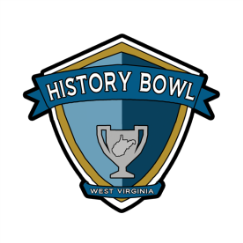 Team Application Play-In Tournament           Saturday, March 16, 2024 – Lewis County High SchoolApplication Deadline: March 2, 2024Please Type All InformationReturn a copy of this form to: Debra Basham, West Virginia History Bowl, The Culture Center – Building 9, 1900 Kanawha Blvd., East, Charleston, WV 25305.Please email forms to Debra.A.Basham@wv.govForms must be postmarked or emailed by: March 2, 2024By signing this document, the participating school, sponsor and team members acknowledge that they meet all eligibility requirements for the West Virginia History Bowl.  Failure to do so may result in disqualification of the team and/or school.  The participating organization also acknowledges responsibility for travel and all travel related expenses.Sponsor:__________________________________  Date: ___________Principal: _________________________________   Date: ___________School InformationSchool InformationSchool InformationSchool InformationSchool InformationSchool InformationSchool InformationSchool InformationSchoolSchoolCountyCountyAddress Address PhonePhoneCity/State/Zip City/State/Zip RESA #RESA #Team InformationTeam InformationTeam InformationTeam InformationTeam InformationTeam InformationTeam InformationTeam InformationSchool MascotSchool MascotSchool Colors School Colors Team Sponsor Team Sponsor Sponsor Email Sponsor Email Sponsor Phone Sponsor Phone Sponsor CellSponsor CellWest Virginia History Bowl RosterWest Virginia History Bowl RosterWest Virginia History Bowl RosterWest Virginia History Bowl RosterWest Virginia History Bowl RosterWest Virginia History Bowl RosterWest Virginia History Bowl RosterWest Virginia History Bowl RosterTo be eligible students must be enrolled as full-time eighth grade students in the participating school or homeschool association.  Note to sponsors:  This roster may be a tentative list. Changes or substitutions to the roster can be made at registration on the day of the tournament. Please Complete a separate form for each team. For questions concerning West Virginia History Bowl eligibility contact Debra Basham at Debra.A.Basham@wv.gov. To be eligible students must be enrolled as full-time eighth grade students in the participating school or homeschool association.  Note to sponsors:  This roster may be a tentative list. Changes or substitutions to the roster can be made at registration on the day of the tournament. Please Complete a separate form for each team. For questions concerning West Virginia History Bowl eligibility contact Debra Basham at Debra.A.Basham@wv.gov. To be eligible students must be enrolled as full-time eighth grade students in the participating school or homeschool association.  Note to sponsors:  This roster may be a tentative list. Changes or substitutions to the roster can be made at registration on the day of the tournament. Please Complete a separate form for each team. For questions concerning West Virginia History Bowl eligibility contact Debra Basham at Debra.A.Basham@wv.gov. To be eligible students must be enrolled as full-time eighth grade students in the participating school or homeschool association.  Note to sponsors:  This roster may be a tentative list. Changes or substitutions to the roster can be made at registration on the day of the tournament. Please Complete a separate form for each team. For questions concerning West Virginia History Bowl eligibility contact Debra Basham at Debra.A.Basham@wv.gov. To be eligible students must be enrolled as full-time eighth grade students in the participating school or homeschool association.  Note to sponsors:  This roster may be a tentative list. Changes or substitutions to the roster can be made at registration on the day of the tournament. Please Complete a separate form for each team. For questions concerning West Virginia History Bowl eligibility contact Debra Basham at Debra.A.Basham@wv.gov. To be eligible students must be enrolled as full-time eighth grade students in the participating school or homeschool association.  Note to sponsors:  This roster may be a tentative list. Changes or substitutions to the roster can be made at registration on the day of the tournament. Please Complete a separate form for each team. For questions concerning West Virginia History Bowl eligibility contact Debra Basham at Debra.A.Basham@wv.gov. To be eligible students must be enrolled as full-time eighth grade students in the participating school or homeschool association.  Note to sponsors:  This roster may be a tentative list. Changes or substitutions to the roster can be made at registration on the day of the tournament. Please Complete a separate form for each team. For questions concerning West Virginia History Bowl eligibility contact Debra Basham at Debra.A.Basham@wv.gov. To be eligible students must be enrolled as full-time eighth grade students in the participating school or homeschool association.  Note to sponsors:  This roster may be a tentative list. Changes or substitutions to the roster can be made at registration on the day of the tournament. Please Complete a separate form for each team. For questions concerning West Virginia History Bowl eligibility contact Debra Basham at Debra.A.Basham@wv.gov. Player 1Player 2Player 3Player 4